Missione/Trasferta  n. ……………………………………………….     data  inserimento  ................................................................      Prot. ……………………………….. del …………………………….RICHIESTA DI AUTORIZZAZIONE MISSIONE/TRASFERTA(Modulo da consegnare in Segreteria Amministrativa del Dipartimento -  Referente: Cristiana Simonetti)Nominativo …………………………………………………………………...................................................................................Qualifica …………………………………………parametro……………………………………cl.stipendiale……………………...Data inizio …………………………………….  Data fine …………………………….........Località della missione/trasferta ………………………………………………………………………………………………………Finalità della missione/trasferta ……………………………………………………………………………………………………….Spesa totale presunta €……………………………………………………………………….La spesa graverà sui fondi: ……………………………………………………….. UPB……………………………………………(Ai fini assicurativi il sottoscritto dichiara che è a conoscenza del fatto che la mancata o tardiva comunicazione alla Segreteria del Dipartimento di eventuale rinuncia o variazione, relativa alla missione o trasferta, prima dell’inizio della stessa, nonché il mancato invio al termine di essa della domanda di liquidazione, anche nel caso in cui non si sia richiesto alcun rimborso spese, costituirà debito verso l’Amministrazione Universitaria per le quote assicurative da essa pagate per conto del sottoscritto).data ………………………………                                                            firma del richiedente ………………………………………………..VISTO SI AUTORIZZA: Il Titolare dei fondi (………………………………………………) ........………………………………………………                                                                                                            Nome cognome                                                                   firmaVISTO SI AUTORIZZA: Il Direttore del Dipartimento (Prof.ssa Martina Conticelli) …………..……………………………………………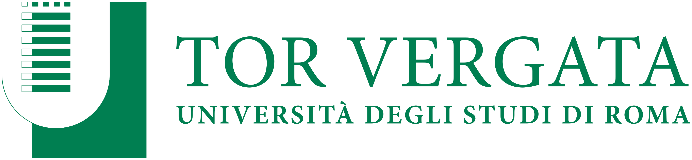 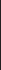 Facoltà di Economia
Dipartimento di Management e Diritto
MISSIONE art.1 punto 2 a) del Regolamento                   Prestazione di attività istituzionale effettuata da personale con rapporto di lavoro subordinato a tempo indeterminato o determinato fuori dall’ordinaria sede di servizio.TRASFERTA art.1 punto 2 b) del Regolamento              Prestazione di attività di lavoro o formazione, svolta al di fuori della sede di servizio, effettuata da soggetti diversi da quelli della missione, che hanno un rapporto formalizzato con l’Ateneo.Per missione superiore a 30gg. e limitatamente al personale che svolge attività didattica.PROSECUZIONE ATTIVITA’ DIDATTICA (art. 5 punto 2 del Regolamento)Missione autorizzata dal Consiglio di Dipartimento nella seduta del …………………………………………………. attività didattica proseguita dal Prof. …………………………………………………………………………………. non prevista attività didattica.AUTORIZZAZIONE DOTTORANDI (art. 4 punto 6 del Regolamento)Iscritto al…………………………………anno, ……………………………….ciclo______________________________     __________________________        _______________________________Nome cognome della Track                                     Nome cognome del Tutor                                  Nome cognome del Coordinatore_______________________________________      __________________________________         ________________________________________                                                                                                                                                      firma della Track                                                       firma del Tutor                                                     firma del Coordinatore del DottoratoAUTORIZZAZIONE ALL’USO DI MEZZI STRAORDINARI (art. 8 del Regolamento) TAXI MEZZI NOLEGGIATI MEZZO PROPRIO - Tipo autovettura ………………………………………  Benzina    Diesel.  Targa ………………………….                                            Intestato a ………………………………………………………………………………, regolarmente assicurato.Il sottoscritto dichiara di sollevare l’Amministrazione da qualsiasi responsabilità civile e penale, diretta e indiretta per i danni che l’uso del mezzo proprio, possa arrecare a persone, ivi incluso il conducente, eventuali trasportati e terzi ed a cose, incluso il mezzo medesimo. Il sottoscritto dichiara, altresì, di essere proprietario del mezzo di trasporto indicato.                                                                                       FIRMA DEL RICHIEDENTE……………………………………………………………………-Per l’uso di mezzi straordinari è obbligatoria la motivazione (Art.8 punto 4 del Regolamento)convenienza economica (fornire elementi di comparazione)RICHIESTA ANTICIPO MISSIONE/TRASFERTA                                       SI                                      NO- da richiedere almeno 15gg prima della data di inizio della missione/trasferta. (art. 11 punto 3 del Regolamento)- da restituire entro 10gg dalla data di inizio della missione/trasferta nel caso di mancato svolgimento della stessa. (art. 11 punto 5 del Reg.)PREVENTIVO DI SPESA                                                                                                                                                              IMPORTIMODALITA’ RIMBORSO ESTERO  (art. 7 del Regolamento)                    Analitico                Alternativo  (Il rimborso alternativo è previsto solo per missioni superiori a 1g. e non compete a chi fruisce di alloggio a titolo gratuito ed al personale in trasferta)